oSpecifications“AirKey” Access Control SystemAirKey version 2.4 EN1	Preface	31.1	Guaranteeing proper use	31.2	Guaranteeing the bid	31.3	Guaranteeing comparability	31.4	Guaranteeing quality standards	32	System description	43	Mechatronic lock cylinder	63.1	General description	63.2	Technical data and operation	63.3	Registrations and certification	74	Mechatronic cam lock cylinder	84.1	General description	84.2	Technical data and operation	84.3	Registrations and certification	85	Mechatronic padlock	95.1	General description	95.2	Technical data and operation	95.3	Registrations and certification	96	Wall readers and control units	106.1	General description	106.2	Technical data and operation	106.3	Registrations and certification	117	Accessories	127.1	Passive identification media	127.2	Combi media	128	Administration	138.1	Online administration	139	API (application programming interface)	149.1	REST API for third-party systems	1410	Project planning and management of a security system	1511	Installing and commissioning door components	1512	Commissioning and final inspection of the system	1513	Specification items	1614	Summary of all specification items	31PrefaceGuaranteeing proper useThe access control/locking system offered must comply with the standards of an industrially produced security product and standardised service in terms of scope, design, project planning, delivery, installation and commissioning. The product and service to be offered must meet the most recent technical standards. Guaranteeing the bidBidders must obtain detailed information about the specifications of all services prior to submitting the offer. After having submitted the offer, no claims in terms of changes to pricing or having incorrectly interpreted the description, etc. shall be taken into account on the basis of inaccurate information about the required services. If bidders have the impression that individual parts have not been (adequately) described, they shall specify and describe these as part of an additional offer upon submitting the bid. Additional costs incurred as a result of not having observed this information shall not be remunerated. The regulations, standards and accepted technical regulations applicable to designing access control/locking systems valid at the time the offer is submitted shall apply to this offer, its implementation and remuneration. If applicable, all components shall comply with CE and in particular EMC (electromagnetic compatibility) as well as R+TTE directives (radio-controlled systems).Guaranteeing comparabilityThe makes and services stated in these specifications shall be mandatory in terms of design and material. This is intended to make the offers suitable for specific comparison. Alternative offers shall be permitted. However, they must be listed and highlighted as alternative offers. In these cases, all items must feature new texts, production numbers and type data. In this event, the bidder shall be responsible for compliance with the obligation of verification.Guaranteeing quality standardsThe manufacturer shall provide verification of the suitability in terms of quality by submitting an ISO 9001 certificate issued by an accredited certification authority:Manufacturers must have integrated a quality management system in compliance with the requirements of the correspondingly valid version of ISO 9001 and they must have verified the application and continuous development of the quality management system as part of a valid certificate issued by an independent, accredited certification authority.System descriptionThe AirKey electronic access control system consists of non-wired mechatronic cylinders, mechatronic padlocks and/or wall readers (offline AirKey components). Mobile phones compatible with NFC or BLE may be used for identification at the offline AirKey component readers. Alternatively, Java Card identification media (cards, key tags, mini tags or combi keys) may also be used. In all cases, identification is contactless. The system is managed using an online administration tool operated and hosted by the manufacturer to control the entire access system using a graphical, browser-based user interface. Access to the online administration tool is possible from anywhere in the world and at any time using a PC with internet connection.Configurations may be transferred to the offline AirKey components using NFC/BLE mobile phones with appropriate authorisations (“maintenance mode”) or using a coding station.New or changed access authorisations can be transferred to NFC/BLE mobile phones “over-the-air” using mobile phone networks or WiFi networks. Authorisations are saved in a previously installed application (AirKey app) on the NFC/BLE mobile phone. No dedicated SIM cards or any other type of system-specific hardware expansions are required to use NFC/BLE mobile phones as identification media. Minimum requirements for using mobile phones as identification media: NFC Android version 5.0 BLE: Version 4.0
New or changed access authorisations may be transferred to Java Card identification media (cards, key tags, mini tags or combi keys) using either a coding station connected to a PC workstation or an authorised NFC/BLE mobile phone.Access events triggered by each NFC/BLE mobile phone, the battery status of the AirKey components and further, relevant information (e.g. information on incorrect time settings in an AirKey component or pending firmware updates) are regularly transferred from the NFC/BLE mobile phones to the online administration via the mobile phone network or WiFi. The access control system is designed to manage systems in arbitrary and different, individual geographical locations. The system also supports managing locations in different time zones within one access control system with several administrators, if desired.Individual AirKey components within a system can be part of several access control systems (up to 96).AirKey components can be located by means of GPS coordinates, if required, or by entering the address in the online administration tool. The mechatronic lock cylinder and the mechatronic padlock are battery-powered and fitted in doors, or in the units to be locked, without requiring any cabling.In the event of power cuts, it is possible to open the AirKey components with an emergency power device.Audible and visual signals for authorised and non-authorised media as well as during the identification process.Battery-powered door components use visual and audible warning signals to indicate a necessary battery replacement in due time.Mechatronic lock cylinderGeneral descriptionThe mechatronic lock cylinder:Is equipped with one/two-sided authorisation verification. The standard variant [E.A.PZ.KZ-S] features an electronic reader unit on the non-secured access side and a mechanical thumb turn on the secured inside. The two-sided variant [E.A.PZ.DZ-S] features an electronic reader unit on both sides. The one-sided, mechatronic lock cylinder [E.A.PZ.HZ-S] features an electronic reader unit on the non-secured access side.Features a freely turning, electronic reader unit on the access side which grants access upon presenting an authorised identification medium. The thumb turn must subsequently be turned to open the door.Features an integrated real-time clock (RTC) with time zone control and automatic switchover for summer and winter time in accordance with the selected world time zone.It does not require cabling in the door. It is possible to disassemble the outside or inside thumb turn for installation/removal. For reasons of security, the electronic reader unit can be removed only using a manufacturer-specific, special tool.Features an electronic activation system, for security, behind the section of the mechatronic lock cylinder with drilling protection to prevent unauthorised opening by manipulation (e.g. forceful removal of the electronic reader unit). Features a motorised release mechanism that protects the mechatronic lock cylinder from magnetic and mechanical manipulation (e.g. rotation, impact etc.).Features a modular design (SYMO) to be able to modify the length or make local, system-specific modifications, carried out by a specialist company.Features battery management, which visually and audibly warns users 1,000 access events prior to reaching a critical battery state.Identification technology: NFC and/or BLESimple, wireless firmware updates using NFC/BLE mobile phones with maintenance mode authorisationHybrid cylinder variantThe mechatronic hybrid cylinder:This component corresponds to the general description of mechatronic lock cylinders as per 3.1 and/or can additionally be integrated into a mechanical locking system. The lock cylinder features an electronic reader unit on one cylinder side and a mechanical locking mechanism on the opposite side that is compatible with modular EVVA locking systems.The access side featuring the electronic reader unit can be operated using identification media (card, key tag, etc.). In contrast, the mechanical side is unlocked using a mechanical key. Consequently, it is possible to combine a purely mechatronic locking system and a purely mechanical locking system in one single door.Technical data and operationAreas of application: - 20 °C to + 55 °C, air humidity < 90 % non-condensingOperated with commercially available CR2 batteriesNormal operation: up to 30,000 access events per battery cycleRegistrations and certificationTested and certified by an independent, accredited test institute as per EN 15684 - Mechatronic cylinders: Requirements and test methods:Classification key: 1 6 B 3 A F 3 2Usage category 1: for users with high levels of security awareness and a low risk of improper useDurability 6: 100,000 cyclesFire/smoke resistance B: for use in fire safety/smoke protection doors categorised as per EI 90 and tested as per EN 1634-1Corrosion resistance 3: high levels of environmental resistance and functional reliabilityMechanical locking security A: no requirement for a mechatronic lock cylinder featuring an electronic reader unitElectronic locking security F: Data transfers from the mechatronic lock cylinder to identification media must be highly encrypted and feature a minimum of one billion electronic codesSystem management 3: access event logs and schedule-based areas must be listedAttacking resistance 2: integrated drilling and plug pulling protection as well as additional, technical measures to physically protect against unwanted intrudersTested and certified by the SKG-ICOB test institute in accordance with SKG***.Tested and categorised on the basis of EN 60529 – Protection ratings of electronic operating units: IP code:IP65 protection rating: suitable for use indoors and outdoors (in areas without protection against weather conditions) Suitable for use in burglary-resistant doors as per ÖNORM B 5338 resistance class 4 (ÖNORM B 5351 WMZ 4-BZ) and recommended for burglary-resistant doors as per EN 1627 RC4 The correspondingly valid building regulations or restrictions must be taken into account for use on doors in emergency exit routes. The lock manufacturer has verified suitability for use of the mechatronic lock cylinders in emergency exits as per EN 179 or in panic doors as per EN 1125 on emergency escape routes in a declaration of conformity.A declaration of conformity for general use of the mechatronic lock cylinder is available.Mechatronic cam lock cylinderGeneral descriptionThe mechatronic cam lock cylinder:is equipped with authorisation verification. The standard variant features an electronic reader on the access side.the standard variant is available with a diameter of 19mm [E.A.HB.MB19], 22mm [E.A.HB.MB22] and 27mm [E.A.HB.MB27].Features a blocked electronic reader unit on the access side which grants access upon presenting an authorised identification medium. The thumb turn must subsequently be turned to press the lever.Allows event logging of both the opening and locking processes.Features an integrated real-time clock (RTC) with time zone control and automatic switchover for summer and winter time in accordance with the selected world time zone.Features an electronic activation system relevant to security behind the section of the mechatronic lock cylinder with drilling protection to prevent unauthorised opening by manipulation (e.g. forceful removal of the electronic reader unit). Features a motorised release mechanism that protects the mechatronic lock cylinder from magnetic and mechanical manipulation (e.g. rotation, impact etc.).Features battery management, which visually and audibly warns users 1,000 access events prior to reaching a critical battery state.Technical data and operationOperating range: - 20 °C to + 55 °C, air humidity < 90 %, non-condensingOperated with commercially available CR2 batteriesNormal operation: up to 30,000 access events per battery cycleRegistrations and certificationTested and categorised on the basis of EN 60529 – Protection ratings of electronic operating units: IP code:IP65 protection rating: suitable for use indoors and outdoors (in areas without protection against weather conditions) A declaration of conformity for general use of the mechatronic lock cylinder is available.Mechatronic padlockGeneral descriptionThe mechatronic padlock:is equipped with authorisation verification. The standard variant [E.A.HA.HM24-S] features an electronic reader unit on the bottom.Features a freely turning, electronic reader unit on the bottom which allows operation of the lock upon presentation of an authorised identification medium. The thumb turn must subsequently be turned to open the padlock and to lock it.Allows event logging of both the opening and locking processes.Features an integrated real-time clock (RTC) with time zone control and automatic switchover for summer and winter time in accordance with the selected world time zone.Features an electronic activation system relevant to security behind the section of the mechatronic lock cylinder with drilling protection to prevent unauthorised opening by manipulation (e.g. forceful removal of the electronic reader unit). Features a motorised release mechanism that protects the mechatronic lock cylinder from magnetic and mechanical manipulation (e.g. rotation, impact etc.).Features battery management, which visually and audibly warns users 1,000 access events prior to reaching a critical battery state.Technical data and operationOperating range: - 20 °C to + 55 °C, air humidity < 90 %, non-condensingOperated with commercially available CR2 batteriesNormal operation: up to 30,000 access events per battery cycleRegistrations and certificationTested and categorised on the basis of EN 60529 – Protection ratings of electronic operating units: IP code:IP65 protection rating: suitable for use indoors and outdoors (in areas without protection against weather conditions) A declaration of conformity for general use of the mechatronic lock cylinder is available.Wall readers and control unitsGeneral descriptionThe wall reader:This is a reader unit that is installed on the wall and is connected to the associated control unit via a cable. The distance between wall reader and control unit can be up to 100 metres. As a rule, one control unit must be used per wall reader.Features manipulation and tampering control, monitored by the external control unit located in a secured area. If wall readers have been tampered with, e.g. forcefully removed, the wiring does not grant access to facilities or data.The standard variant [E.A.WL] features a high-grade glass front panel and is suitable for surface or flush-mounted installation.Features an electronic reader unit that grants access upon presenting an authorised identification medium. An external locking component (e.g. motorised lock, electrical door opener, motorised cylinder etc.) is actuated via an isolated contact following successful verification of the authorisation.The component must be connected to the control unit via CAT5 cabling provided by the client on site.Features two isolated relay outputs in the control unit to allow actuation of an external locking component, sensor or monitoring system.Features an integrated real-time clock (RTC) with automatic switchover for summer and winter time.The component provides a time setting and data buffer of up to 72 hours in the event of a power cut.Features a permanently illuminated function display to improve localisation.Technical data and operationWall reader:Operating range: - 25 °C to + 70 °C, air humidity < 90 % non-condensingControl unit:Operating range: - 25 °C to + 70 °C, air humidity < 90 % non-condensingRequired power supply: +/-12 - 24 V DC (mains adapter optionally available)Switching power for the two relay outputs: max. 250 V AC, temporary max. 16 A (ohmic), permanent max. 10 A (ohmic)Registrations and certificationWall reader: Tested and categorised on the basis of EN 60529 – protection ratings of electronic operating units: IP code:IP65 protection rating: suitable for use indoors and outdoors (in areas without protection against weather conditions)A declaration of conformity for general use of the wall reader is available.Control unit: Tested and categorised on the basis of EN 60529 – protection ratings of electronic operating units: IP code:IP 54 protection rating: for indoor use in secured areasAccessoriesPassive identification mediaThe identification media used meet the EAL5+ industrial standard and they are therefore also used as identification media by other manufacturers.The identification media are high-security passive NFC smartcards (Java cards) which are EAL5+ certified, maintenance-free and are read or written to using a contactless system. The identification media are available as cards, key tags, mini tags and combi keys (mechanical keys with an identification medium integrated into the key bow).Combi mediaIdentification media combined with a mechanical key to operate mechanical and electronic locking systemsAdministrationOnline administrationThe online administration:This is used to configure and manage the entire access control system via an intuitive and simple online administration systemUsed for the administration of an unlimited number of AirKey components, areas, persons and mediaPerformance characteristics of the managed AirKey components The last 1,000 protocol entries are saved A maximum of 1,000 blacklist entries can be managedA maximum of 96 areas can be assignedA maximum of 250 authorisations to further clients can be assignedPerformance characteristics of the managed identification media:A maximum of 256 protocol entries are savedA maximum of 150 authorisations can be assigned to individual doors and 100 authorisations to areas If you assign only individual authorisations with eight different, periodic access events, you can merely assign a total of 96 authorisationsPerformance characteristics of the NFC/BLE mobile phone app:A maximum of 256 protocol entries are savedUnrestricted number of authorisations for individual doors and areas (until the upper database limit of the app in the smartphone has been reached)Allows time profiles to be defined at ten minute intervals.Automatic summer/winter time changeoverImporting of person lists via CSV formatSeveral independent administrators can be set upOption of sending access authorisations to mobile phones via push notification with individual text (“Send a key”)Online assistant (“Wizard”) to help with online administration workPrioritisation of maintenance tasksDoor areas can be created for simpler administration of several doorsLog of all access events of the corresponding door componentsExport of log files in CSV formatEvent logging can be deactivated for door components on an individual basis if required (privacy by design)Log of all access events of the corresponding personsEvent logging can be anonymised for personal data protection reasons if required (privacy by design)Authorisation and release for manual office mode is possiblePublic holiday calendar administration – no automatic opening on public holidaysOption of creating identification media that is permanently authorised at all door components in a defined area without expiry of the validity (“fire service identification media”)API (application programming interface)REST API for third-party systemsThe API: is used for integration into third-party systems of the customeris used for communication with and operation of the access system online administration by existing third-party systemsallows it, i.a. control the following functions of the access control system via third-party systems:Create persons via third-party systems or manage personal dataManage smartphones or passive media via third-party systemsAssign smartphones or passive media to personsAuthorize smartphones or other media to access locks or areas via third-party systemsChange authorization via third-party systemsSend authorization SMS via third-party systemsRetrieve log entries from online administration in third-party systemsRetrieve additional administration and house-keeping like blacklists, credits, holiday calendars, and maintenance tasks via third-party systemsProject planning and management of a security systemReviewRefining the security solution conceptClarifying important standards and guidelinesSpecifying the actual product solutionCompiling a bill of materialsDefining services and items to be provided by clients in advanceEstimating labour costs for project planning, assembly/installation, transit timesCreating a project scheduleCompiling assembly/installation schedulesCoordinating with third partiesCreating wiring diagramsLogistics and procurement planningProject supportSite consultation meetingDocumentationInstalling and commissioning door componentsInstallation of door components Initialisation of door componentsFunctional test of door componentsCommissioning and final inspection of the systemSoftware installationSetting up the PC and guaranteeing system requirementsSupporting in creating the locking chartSoftware programming and configurationAuthorising three identification media per individual user groupInstallation ID medium to unlock doors during installationSpecification itemsManufacturer: .................Product/system subject to the offer: ................................................Specifications								Project: Sample specifications Project no.: 00001No./Type 	Text/Quantity/Unit 				Unit Price (UP) 	Total Price (TP)Item 1.0 	Mechatronic lock cylinder with one-sided authorisation verificationFrom 31/31 mm to a total length of 92 mm, nickel plated European profile, including battery Product subject to offer: EVVA Type: E.A.PZ.KZ-S.[Outer length]/K[Inner length].[Finish].[Option]Product subject to offer:..............Type:………………….... Units	Labour...................... Other costs...................... -------------------------------------------------								UP ........................ 	TP ........................Item 1.1 	Mechatronic lock cylinder with one-sided authorisation verificationFrom 31/31 mm to a total length of 92 mm, round profile 22, nickel plated, including battery Product subject to offer: EVVA Type: E.A.PZ.RKZ-S.[Outer length]/K[Inner length].[Finish].[Option]Product subject to offer:..............Type:………………….... Units	Labour...................... Other costs...................... ------------------------------------------------								UP ........................ 	TP ........................Specifications								Project: Sample specifications Project no.: 00001No./Type 	Text/Quantity/Unit 				Unit Price (UP) 	Total Price (TP)Item 2.0 	Mechatronic lock cylinder with two-sided authorisation verificationFrom 31/31 mm to a total length of 92 mm, nickel plated European profile, including battery Product subject to offer: EVVA Type: E.A.PZ.DZ-S.[Outer length]/K[Inner length].[Finish].[Option]Product subject to offer:..............Type:………………….... Units	Labour...................... Other costs...................... -------------------------------------------------								UP ........................ 	TP ........................Item 2.1 	Mechatronic lock cylinder with two-sided authorisation verificationFrom 31/31 mm to a total length of 92 mm, round profile 22, nickel plated, including battery Product subject to offer: EVVA Type: E.A.PZ.RDZ-S.[Outer length]/K[Inner length].[Finish].[Option]Product subject to offer:..............Type:………………….... Units	Labour...................... Other costs...................... ------------------------------------------------								UP ........................ 	TP ........................Specifications								Project: Sample specifications Project no.: 00001No./Type 	Text/Quantity/Unit 				Unit Price (UP) 	Total Price (TP)Item 3.0 	Mechatronic half-cylinder with one-sided authorisation verificationFrom 31/31 mm to a total length of 92 mm, nickel plated European profile, including battery Product subject to offer: EVVA Type: E.A.PZ.HZ-S.[Outer length]/K[Inner length].[Finish].[Option]Product subject to offer:..............Type:………………….... Units	Labour...................... Other costs...................... -------------------------------------------------								UP ........................ 	TP ........................Item 3.1 	Mechatronic half-cylinder with one-sided authorisation verificationFrom 31/31 mm to a total length of 92 mm, round profile 22, nickel plated, including battery Product subject to offer: EVVA Type: E.A.PZ.RHZ-S.[Outer length]/K[Inner length].[Finish].[Option]Product subject to offer:..............Type:………………….... Units	Labour...................... Other costs...................... ------------------------------------------------								UP ........................ 	TP ........................Specifications								Project: Sample specifications Project no.: 00001No./Type 	Text/Quantity/Unit 				Unit Price (UP) 	Total Price (TP)Item 4.0 	Mechatronic hybrid cylinder with electronic and mechanical authorisation verificationFrom 31/36 mm to a total length of 92 mm, nickel plated European profile, including battery Product subject to offer: EVVA Type:E.A/[System].PZ.DZ-S.[Outer length]/[Inner length].[Finish].[Function].[Extended outside turn barrel].[Cam].BZSProduct subject to offer:..............Type:………………….... Units	Labour...................... Other costs...................... -------------------------------------------------								UP ........................ 	TP ........................Item 4.1 	Mechatronic hybrid cylinder with electronic and mechanical authorisation verificationFrom 31 mm to a total length of 92 mm, round profile, nickel plated, including battery Product subject to offer: EVVA Type:E.A/[System].PZ.RDZ-S.[Outer length]/[Inner length].[Finish].FLU.[Extended outside turn barrel].[Cam].BZSProduct subject to offer:..............Type:………………….... Units	Labour...................... Other costs...................... -------------------------------------------------								UP ........................ 	TP ........................Specifications								Project: Sample specifications Project no.: 00001No./Type 	Text/Quantity/Unit 				Unit Price (UP) 	Total Price (TP)Item 5.0 	Surcharge for special length > 92 to 122 mm		Mechatronic lock cylinder... Units	Labour...................... Other costs...................... ------------------------------------------------								UP ........................ 	TP ........................Item 5.1	Surcharge for special length > 122 mm		Mechatronic lock cylinder... Units	Labour...................... Other costs...................... ------------------------------------------------								UP ........................ 	TP ........................Item 6.0	Surcharge for polished brass finishOption code: MP... Units	Labour...................... Other costs...................... ------------------------------------------------								UP ........................ 	TP ........................Item 7.0	Surcharge for FAP anti-panic function FAP for use in panic door locksOption code: FAP... Units	Labour...................... Other costs...................... ------------------------------------------------								UP ........................ 	TP ........................Specifications								Project: Sample specifications Project no.: 00001No./Type 	Text/Quantity/Unit 				Unit Price (UP) 	Total Price (TP)Item 8.0	FLU surcharge For installation situation regardless of the positionOption code: FLU... Units	Labour...................... Other costs...................... ------------------------------------------------								UP ........................ 	TP ........................Item 9.0	FZG surcharge For free-wheel functionOption code: FZG... Units	Labour...................... Other costs...................... ------------------------------------------------								UP ........................ 	TP ........................Item 10.0SKG*** surcharge	 for mechatronic lock cylinder, SKG*** variantOption code: SKG... Units	Labour...................... Other costs...................... ------------------------------------------------								UP ........................ 	TP ........................Specifications								Project: Sample specifications Project no.: 00001No./Type 	Text/Quantity/Unit 				Unit Price (UP) 	Total Price (TP) Item 11.0 Special tool surcharge	 for the mechatronic lock cylinderFor assembling and disassembling the electronic thumb turn Product subject to offer: EVVA Type: E.ZU.PZ.ZW01Product subject to offer:..............Type:………………….... Units	Labour...................... Other costs...................... ------------------------------------------------								UP ........................ 	TP ........................Item 12.0	Surcharge for extended outside turn barrelfor security escutcheons with plug pulling protection (5, 10, 15 mm)		Option code: AZ... Units	Labour...................... Other costs...................... ------------------------------------------------								UP ........................ 	TP ........................Item 13.0	Surcharge for different cam and 		cogwheel cam variants- Specific to lock... Units	Labour...................... Other costs...................... ------------------------------------------------								UP ........................ 	TP ........................Specifications								Project: Sample specifications Project no.: 00001No./Type 	Text/Quantity/Unit 				Unit Price (UP) 	Total Price (TP)Item 14.0	Mechatronic cam lock cylinderNickel plated finish, including battery, MB19 with 23mm cylinder length ,MB23 und MB27 with 27mm cylinder length Product subject to offer: EVVA Type: E.A.HB.MB[diameter].[cylinder length].[Finish].[Option]Product subject to offer:..............Type:………………….... Units	Labour...................... Other costs...................... -------------------------------------------------								UP ........................ 	TP ........................Item 15.0	Mechatronic padlockNickel plated finish, including battery, hardened steel shackle, clear height 30 mm Product subject to offer: EVVA Type: E.A.HA.HM24-S.[S/N clear height in mm].[Finish].[Option]Product subject to offer:..............Type:………………….... Units	Labour...................... Other costs...................... -------------------------------------------------								UP ........................ 	TP ........................Item 16.0	Surcharge for extended stainless-steel shackleFor 40 mm, 50 mm, 60 mm, 70 mm, 80 mm, 90 mm, 100 mm, 120 mm, 150 mm, 180 mm, 200 mm, 240 mm... Units	Labour...................... Other costs...................... ------------------------------------------------								UP ........................ 	TP ........................Item 17.0	Shackle protection made of hardened steel with short shackleHardened steel, clear height 17 mm... Units	Labour...................... Other costs...................... ------------------------------------------------								UP ........................ 	TP ........................Specifications								Project: Sample specifications Project no.: 00001No./Type 	Text/Quantity/Unit 				Unit Price (UP) 	Total Price (TP)Item 18.0	Wall reader for flush-mounted installationIn combination with control unit For the actuation of electronic locking elements, sliding doors, sectional doors and separation systems, Colour: black, white or grey,suitable for use indoors and outdoors Product subject to offer: EVVA Type: E.A.WL.RU.[Glass colour].[Frame colour]Product subject to offer:..............Type:………………….... Units	Labour...................... Other costs...................... -------------------------------------------------								UP ........................ 	TP ........................Item 18.1	Wall reader for surface-mounted installationIn combination with control unit For the actuation of electronic locking elements, sliding doors, sectional doors and separation systems, Colour: black, white or grey,suitable for use indoors and outdoors Product subject to offer: EVVA Type: E.A.WL.RA.[Glass colour].[Frame colour]Product subject to offer:..............Type:………………….... Units	Labour...................... Other costs...................... -------------------------------------------------								UP ........................ 	TP ........................Specifications								Project: Sample specifications Project no.: 00001No./Type 	Text/Quantity/Unit 				Unit Price (UP) 	Total Price (TP)Item 19.0	Control unit Two relays (isolated, as a normally closed or normally open contact) for activating a locking device unit Product subject to offer: EVVA Type: E.A.WL.CUSProduct subject to offer:..............Type:………………….... Units	Labour...................... Other costs...................... -------------------------------------------------								UP ........................ 	TP ........................Item 20.0	Mains adapter for control unit 230 V AC mains adapter to supply the control unit with the required 12-24 V DC operating voltage Product subject to offer: EVVA Type: E.ZU.WL.NTProduct subject to offer:..............Type:………………….... Units	Labour...................... Other costs...................... -------------------------------------------------								UP ........................ 	TP ........................Specifications								Project: Sample specifications Project no.: 00001No./Type 	Text/Quantity/Unit 				Unit Price (UP) 	Total Price (TP)Item 21.0	KeyCredits package10, 50 or 100 assignments of access authorisationsDepending on the requirement for first initialisations or changesto identification media with any number of access authorisations Product subject to offer: EVVA Type: E.ZU.LM.KC[10/50/100]Product subject to offer:..............Type:………………….... Units	Labour...................... Other costs...................... -------------------------------------------------								UP ........................ 	TP ........................Item 21.1	KeyCredits package for 12 months12 months of unlimited assignment of access authorisationsDepending on the requirement for first initialisations or changesto identification media with any number of access authorisations Product subject to offer: EVVA Type: E.ZU.LM.KC12MProduct subject to offer:..............Type:………………….... Units	Labour...................... Other costs...................... -------------------------------------------------								UP ........................ 	TP ........................Item 21.2	KeyCredits package for 36 months36 months of unlimited assignment of access authorisationsDepending on the requirement for first initialisations or changesto identification media with any number of access authorisations Product subject to offer: EVVA Type: E.ZU.LM.KC36MProduct subject to offer:..............Type:………………….... Units	Labour...................... Other costs...................... -------------------------------------------------								UP ........................ 	TP ........................Specifications								Project: Sample specifications Project no.: 00001No./Type 	Text/Quantity/Unit 				Unit Price (UP) 	Total Price (TP)Item 22.0	Access card with system-specific design80 kB, JCOP8 kB, DESFire EV1Available packaging units: 5/25/100 units Product subject to offer: EVVA Type: E.A.IM.KA.J80K+D08K.EC.M[Packaging unit size]Product subject to offer:..............Type:………………….... Units	Labour...................... Other costs...................... -------------------------------------------------								UP ........................ 	TP ........................Item 22.1	Access card with neutral design80 kB, JCOP8 kB, DESFire EV1Available packaging units: 5/25/100 units Product subject to offer: EVVA Type: E.A.IM.KA.J80K+D08K.PC.M[Packaging unit size]Product subject to offer:..............Type:………………….... Units	Labour...................... Other costs...................... -------------------------------------------------								UP ........................ 	TP ........................Item 23.0	Key tags80 kB, JCOP8 kB, DESFire EV1Available packaging units: 5/25/100 unitsAvailable colors: black (SW), white (WS), red (RT), blue (BL), yellow (GE), green (GN) Product subject to offer: EVVA Type: E.A.IM.SH.J80K+D08K.M[Packaging unit size]Product subject to offer:..............Type:………………….... Units	Labour...................... Other costs...................... -------------------------------------------------								UP ........................ 	TP ........................Specifications								Project: Sample specifications Project no.: 00001No./Type 	Text/Quantity/Unit 				Unit Price (UP) 	Total Price (TP)Item 24.0	Combi keys80 kB, JCOP8 kB, DESFire EV1Featuring a mechanical key for one of EVVA's mechanical locking systems, combined identification medium to operate one of EVVA's mechanical and electronic locking systems. Product subject to offer: EVVA Type: M.[Mechanical system].SL.SL-A.SW.J80K+D08KProduct subject to offer:..............Type:………………….... Units	Labour...................... Other costs...................... -------------------------------------------------								UP ........................ 	TP ........................Item 24.1	Combi key with extended key neck80 kB, JCOP8 kB, DESFire EV1Featuring a mechanical key for one of EVVA's mechanical locking systems, combined identification medium to operate one of EVVA's mechanical and electronic locking systems. Product subject to offer: EVVA Type: M.[Mechanical system].SL.SL-A.SW.J80K+D08K.LSHProduct subject to offer:..............Type:………………….... Units	Labour...................... Other costs...................... -------------------------------------------------								UP ........................ 	TP ........................Specifications								Project: Sample specifications Project no.: 00001No./Type 	Text/Quantity/Unit 				Unit Price (UP) 	Total Price (TP)Item 25.0	Mini tag80 kB, JCOP8 kB, DESFire EV1 Product subject to offer: EVVA Type: E.A.IM.CSH.J80K+D08KProduct subject to offer:..............Type:………………….... Units	Labour...................... Other costs...................... -------------------------------------------------								UP ........................ 	TP ........................Item 26.0	Wristband80 kB, JCOP8 kB, DESFire EV1Available packaging units: 5/25/100 units Product subject to offer: EVVAType: E.A.IM.AB.J80K+D08K.M[Packaging unit size]Product subject to offer:..............Type:………………….... Units	Labour...................... Other costs...................... -------------------------------------------------								UP ........................ 	TP ........................Item 27.0	API activation feeFor activation of the REST interface Product subject to offer: EVVA Type: E.ZU.LM.ACIProduct subject to offer:..............Type:………………….... Units	Labour...................... Other costs...................... -------------------------------------------------								UP ........................ 	TP ........................Specifications								Project: Sample specifications Project no.: 00001No./Type 	Text/Quantity/Unit 				Unit Price (UP) 	Total Price (TP)Item 28.0	Project planning and management of an access control system Service provider submitting the offer: EVVA Code: D.PRJ.G.TAPLabour...................... Hours: ........... -------------------------------------------------								UP ........................ 	TP ........................Item 29.0	Installing and commissioning the door components Service provider submitting the offer: EVVA Code: D.TU.G.MONLabour...................... Hours: ........... -------------------------------------------------								UP ........................ 	TP ........................Item 30.0	Commissioning and final system approval Service provider submitting the offer: EVVA Code: D.TU.G.TAPLabour...................... Hours: ........... -------------------------------------------------								UP ........................ 	TP ........................Item 31.0	User training Service provider submitting the offer: EVVA Code: D.TU.G.TRALabour...................... Hours: ........... -------------------------------------------------								UP ........................ 	TP ........................Specifications								Project: Sample specifications Project no.: 00001Summary of all specification itemsTotal (net offer total):				------------------ €20 % VAT:	----------------- €Total including VAT (gross offer total):		------------------ €								================_____________________________		 ________________________________(Town/city and date) 					(Provider: signature and stamp)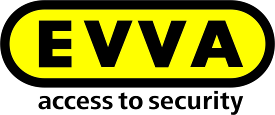 